How to Insert Sound on Promethean ActivInspireCreated by Lynn Murray for TOR’s Super StudentsDecember 2017How to use the Sound Recording tool on Promethean Inspire:You can record your voice on your Promethean board and add it to a Promethean flipchartSteps to add a voice recording:Type something that you would like to record and include on your Promethean flipchart as a speaker icon to click on.Tools>More Tools>Sound recorder   When you are ready to record, click on the red circle.  Finish talking>black square.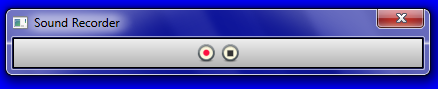 When you finish recording, a small speaker will appear on your flipchart.  Click on the speaker by clicking on the arrow with your mouse to hear your recording.Don’t like it?  Drag it to the trash can.Add your text, Cornell Notes and Publisher brochure to your flipchart.Insert>Link>File…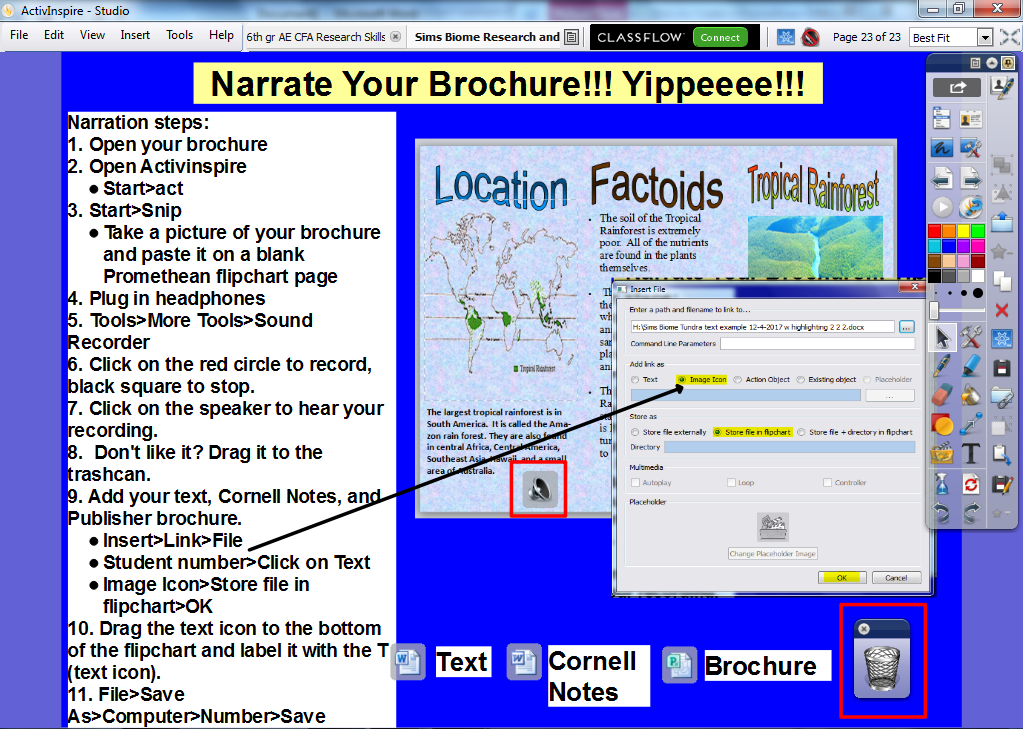 Computer>student numberClick on your biome textFollow the diagram below: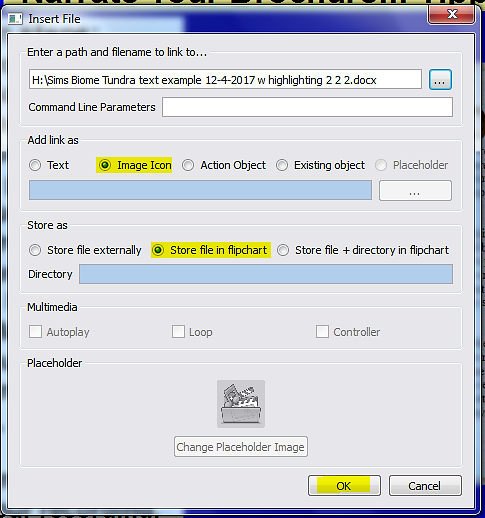 Save your Promethean flipchart!File> Save As> Pull down and click on your number> Save.